Справка, содержащая сведения об информационной открытости заявителя Местной молодежной общественной организации добровольцев (волонтеров) Октябрьского района «Лидерского формата»За период 2020 года ММООД «Лидерский формат» активно участвовала в конкурсах на  получение  грантов, субсидий в сфере культуры, образования, молодежной политики:Проект фестиваль «Хоровод дружбы» субсидия Администрация Октябрьского района 40 000,00 рублей.Проект «Спектакль - мюзикл Спроси когда-нибудь у трав», фонд президентских грантов, 514 796,00 рублей Организация и проведение мероприятий для старшего поколения, субсидия 100 865,00Организация и проведение мероприятий для старшего поколения, субсидия 110 000,00Проект «Этноквиз «Югра» субсидия Администрация Октябрьского района 50 000,00 рублей.Проект «Тьюторство. Новый формат системной добровольческой помощи детям, оказавшимся в трудной жизненной ситуации» Грант главы  Октябрьского района 100 000,00 рублей.Организация и проведение обучающегося семинара по программе «Волонтеры культуры» субсидия Администрация Октябрьского района 300 000,00 рублей.    Организация и проведение агитпробега  «Великой Победе посвящается…» субсидия Администрация Октябрьского района 200 000,00 рублей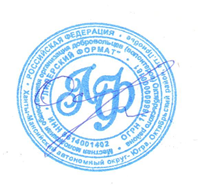 Председатель ММООД «Лидерский формат»                                                         О.А.Осович 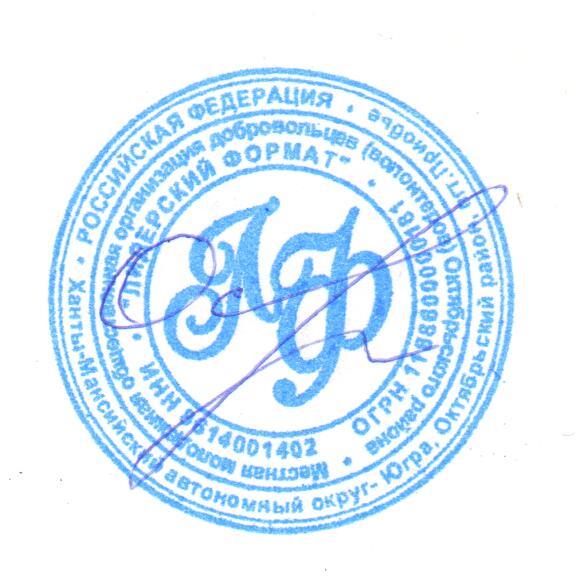 